 	+	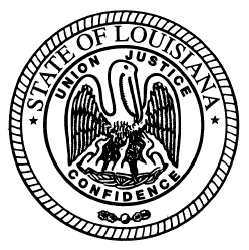   State of Louisiana State Licensing Board for Contractors AGENDACommercial board Meeting		February 21, 2013		ROLL CALL – Ms. Sharon Fabre PLEDGE OF ALLEGIANCE – Mr. Victor Weston, Vice ChairmanINVOCATION & INTRODUCTION – Judge Darrell White, Retired, Hearing OfficerConsider Minutes of the January 17, 2013 Commercial Board Meeting.Welcome / Introductions – Mr. Michael McDuff, Executive DirectorNEW BUSINESSC.	JUDGMENT HEARING(S):1.	Ackel Construction Corporation, New Orleans, Louisiana - Consideration of an alleged violation for having a Final Judgment which was rendered by the Second Parish Court, Div. A, #105285, Jefferson Parish, Louisiana, on November 15, 2011, holder of commercial contractor’s license number 44446, was ordered to pay $6,856.00 plus interest and fees in favor of Jefferson Sprinkler, Inc.  La. R.S.  37:2150-2192, Rules and Regulations of the Board Sec. 115(C).2.	Eagle Contractors, LLC, Metairie, Louisiana - Consideration of an alleged violation by Roy Joseph Gross, III, Member, holder of commercial contractor’s license number 54274, for having a judgment against the company of which he is a member, rendered by the 34th Judicial District Court, Div. B, #117-258, St. Bernard Parish, Louisiana, on July 18, 2012, was ordered to pay $51,790.00 plus interest and fees in favor of Pride Millwork & Doors, Inc.  La. R.S. 37:2150-2192 Sec. 2158(A)(9).d.	Compliance Hearing(S): 1.	Foundation Restorations, LLC, New Orleans, Louisiana – Consideration of an alleged violation for  having problems relating to the ability of the contractor, its qualifying party, or any of its principal owners or principal shareholders to engage in the business of contracting, as demonstrated by their prior contracting business experience at 6640 Benedict Drive ($106,062.00), Marrero, Louisiana.  La. R.S. 37:2158(A)(9).2.	Becnel Enterprise Group, L.L.C., Gramercy, Louisiana –– Consideration of an alleged violation for being disqualified or debarred by the Hazard Mitigation Grant Program.  La. R.S. 37:2158(A)(10).	3.	Louisiana Home Elevations LLC, Ponchatoula, Louisiana – Consideration of an alleged violation for having problems relating to the ability of the contractor, its qualifying party, or any of its principal owners or principal shareholders to engage in the business of contracting, as demonstrated by their prior contracting business experience.  La. R.S. 37:2158(A)(9).4.	Modern Classic Concepts, L.L.C., Gretna, Louisiana – Consideration of an alleged violation for being disqualified or debarred by the Hazard Mitigation Grant Program.  La. R.S. 37:2158(A)(10).5.	Ernest Robert Blackwell, Metairie, Louisiana – Consideration of an alleged violation for being disqualified or debarred by the Hazard Mitigation Grant Program.  La. R.S. 37:2158(A)(10).6.	Rendon Construction LLC, New Orleans, Louisiana – Consideration of an alleged violation for being disqualified or debarred by the Hazard Mitigation Grant Program.  La. R.S. 37:2158(A)(10).7.	Broadco, Clinton Twp., Michigan - Consideration of an alleged violation for acting as a contractor to perform work without possessing a Louisiana state contractor’s license on the Household of Faith project ($1,499,203.99), New Orleans, Louisiana. La. R.S. 37:2160(A)(1).8.	a)	J.E. Dunn Construction Company, Kansas City, Missouri – Consideration of an alleged violation for entering into a contract with an unlicensed contractor to perform work on the Glenwood Regional Medical Center – Phase 2 project ($330,874.00), West Monroe, Louisiana.  La. R.S. 37:2158(A)(4).b)	R.J. Wherry & Associates, Inc., Madison, Tennessee – Consideration of an alleged violation for acting as a contractor to perform a scope of work where all labor and materials combined to complete the work totaled $330,874.00 without possessing a Louisiana state contractor’s license on the Glenwood Regional Medical Center – Phase 2 project, West Monroe, Louisiana. La. R.S. 37:2160(A)(1).	9.	a)	4-D Contractors, LLC, Ruston, Louisiana– Consideration of an alleged violation for entering into a contract with an unlicensed contractor to perform work on the Alexander’s Highland Market project, Baton Rouge, Louisiana.  La. R.S. 37:2158(A)(4).b)	D & A Metal Works, L.L.C., Raceland, Louisiana – Consideration of an alleged violation for acting as a contractor to perform a scope of work where all labor and materials combined to complete the work totaled $369,686.80 without possessing a Louisiana state contractor’s license on the Alexander’s Highland Market project, Baton Rouge, Louisiana. La. R.S. 37:2160(A)(1).10.	Vista Design Group, LLC, New Orleans, Louisiana – Consideration of an alleged violation for bidding, contracting and/or performing work in a name other than the name which appears on the official records of the Board for the current license for work on the Armstrong Airport Property Landscaping Maintenance project ($414,697.08), New Orleans, Louisiana.  La. R.S. 37:2158(A)(3) and Rules and Regulations of the Board Sec. 109.	OLD BUSINESSE.	COMPLIANCE HEARING/CONTINUANCE(S):1.	a)	Morris Drywall Systems, Inc., Whitehouse, Texas – Consideration of an alleged violation for entering into a contract with an unlicensed contractor to perform a scope of work where all labor and materials combined to complete the work totaled $5,702,220.00 on the Our Lady of the Lake project – 10 Story Addition project, Baton Rouge, Louisiana.  La. R.S. 37:2158(A)(4).  b)	Lone Star Drywall and Framing, LLC, Baton Rouge, Louisiana – Consideration of an alleged violation for acting as a contractor to perform a scope of work where all labor and materials combined to complete the work totaled $5,702,220.00 without possessing a Louisiana state contractor’s license on the Our Lady of the Lake – 10 Story Addition project, Baton Rouge, Louisiana. La. R.S. 37:2160(A)(1).	c)	TSC of Louisiana, L.L.C., Baton Rouge, Louisiana – Consideration of an alleged violation for entering into a contract with an unlicensed contractor to perform a scope of work where all labor and materials combined totaled ($395,000.00) on the Our Lady of the Lake Hospital – 10 Story Addition project, Baton Rouge, Louisiana.  La. R.S. 37:2158(A)(4).	d)	H & J Construction Services LLC, Denham Springs, Louisiana – Consideration of an alleged violation for acting as a contractor to perform a scope of work where all labor and materials combined to complete the work totaled $395,000.00 without possessing a Louisiana state contractor’s license on the Our Lady of the Lake – 10 Story Addition project, Baton Rouge, Louisiana. La. R.S. 37:2160(A)(1).	2.	a)	EDR Construction, LLC, Baton Rouge, Louisiana – Consideration of an alleged violation for your firm has permitted their contractor’s license to be used by another when the other contractor does not hold a license for the classification of work for which the contract is entered on the Provincial and The Crillion Apartments – Carports and Solar Energy Systems project, Baton Rouge, Louisiana. La. R.S. 37:2158(A)(5).	b) 	Lite Solar Corp., Long Beach, California – Consideration of an alleged violation for acting as a contractor to perform work without possessing a Louisiana state contractor’s license on the Provincial and The Crillion Apartments - Carports and Solar Energy System project in excess of $50,000.00, Baton Rouge, Louisiana.  La. R.S. 37:2160(A)(1).3.	Premier Production & Sound Services, L.L.C., Baton Rouge, Louisiana – Consideration of an alleged violation for acting as a contractor to perform work without possessing a Louisiana state contractor’s license on the DJ, Video Production, Audio/Lighting Services, Equipment and Management projects ($300,000.00), Baton Rouge, Louisiana. La. R.S. 37:2160(A)(1).	F.	REQUEST FOR RECONSIDERATION OF PENATLY:1.	Terry McCall Builders, Bossier City, Louisiana – Consideration of an alleged violation for acting as a contractor to perform work without possessing a Louisiana state contractor’s license, at the Willow Chute Storage project ($124,871.54), Bossier City, Louisiana.  La. R.S. 37:2160 (A)(1).Decision & Civil Penalty assessed at the December 20, 2012 Residential Committee Meeting:  A Motion was made by Mr. Weston which was seconded by Mr. Gallo to find TERRY MCCALL BUILDERS in violation.  The Motion passed.  A Motion was made by Mr. Weston which was seconded by Mr. Gallo to fine TERRY MCCALL BUILDERS LLC 10% of the contract amount plus administrative costs.  If the fine is not paid within 60 days, all licenses issued by the Board will be revoked.  The Motion passed.  2.	Gregory Daniel Huskey, New Orleans, Louisiana – Consideration of an alleged violation for having problems relating to the ability of the contractor, its qualifying party, or any of its principal owners or principal shareholders to engage in the business of contracting, as demonstrated by their prior contracting business experience at 136 Jeanne Drive ($130,000.00), Avondale, Louisiana. La. R.S. 37:2158(A)(9).Decision & Civil Penalty assessed at the August 16, 2012 Residential Committee Meeting: A Motion was made by Mr. Meredith which was seconded by Mr. Weston to accept a no contest plea. The Motion passed. A Motion was made by Mr. Mallet which was seconded by Mr. Meredith to place GREGORY DANIEL HUSKEY on one year of probation, and to allow 60 days to provide an additional qualifying party.  The Motion passed.  Decision & Civil Penalty assessed at the December 20, 2012 Residential Committee Meeting:	A Motion was made by Mr. Clouatre which was seconded by Mr. Weston to give Mr. Husky until 1-31-13 to provide an additional qualifying party.  The 120 day employment period will be waived. The Motion passed.G.	COMMITTEE REPORTS:	1.	Report from the Staff -Ms. Dupuy	2.	Building Committee – Mr. Graham	3.	Classification and Testing Committee – Mr. Weston / Mr. Dupuy	4.	Legislative/Rules and Regulations Committee – Mr. Gallo	5.	Act 725 Committee – Mr. Meredith	6.	Finance Committee – Mr. Dupuy 7.	Residential Building Committee – Mr. BadeauxH.	Consideration of residential applications, home improvement registrations and residential licensure exemptions as listed and attached to the agenda.  (Pages 5-9)I.	Consideration of commercial licensure exemptions as listed and attached to the agenda. (Pages 11-14)J.	Consideration of mold remediation application as listed and attached to the agenda. (Page 16)K.	Consideration of additional classifications as listed and attached to the agenda. (Pages 18 & 19)L.	Consideration of commercial applications as listed and attached to the agenda. Pending All Requirements Being Met  (Pages 21-29)Regular Commercial Applications  (Pages 30-31)ADJOURNMENTResidential Building license applications  (pending all requirements being met)COMPANY NAMESAIG DEVELOPMENT, LLC829 E. Georgia Suite 6, Ruston, LA  71270ARTISAN WOODTECH, LLC5163 Old Marksville Hwy, Pineville, LA  71360BEADLE ENTERPRISES, LLC	PO Box 64, Zachary, LA  70791BLUE LAGOON POOLS & SPAS OF LOUISIANA, LLC	4830 Line Ave Suite 300, Shreveport, LA	71106BUILD UP CONSTRUCTION & CONTRACTOR, LLC3121 Phoenix St. Apt A, Kenner, LA  70065DAVE JACKSON BUILDERS, LLCP. O. Box 893, Rayville, LA 71269HARMART, LLC	305 Pt Aux Chenes, Lafayette, LA  70507J. HAND HOMES, LLC637 Place Saint Etienne, Covington, LA  70433KALO CONSTRUCTION, LLC	203 Crighton Ridge, Bossier City, LA  71111LAKEWOOD RENOVATIONS, LLC800 Emerald Street, New Orleans, LA  70124LUKE CONSTRUCTION, LLC	13384 Rue Chateau, Ponchatoula, LA  70454NEW LIFE HOMES, LLC	204 Tapestry Circle, Lafayette, LA	 70508PRIME BUILDING SOLUTION, LLC145 Beech Street, Covington, LA  70433UPSTREAM CONSTRUCTION CONSULTING, INC.5444 Durham Drive, New Orleans, LA  70131RCG BUILDERS, LLC118 Island Point, Lafayette, LA  70508PATRICK J. DOWDEN508 N. Mennonite Road, DeRidder, LA  70634SAVOIE, MARC EVAN	3828 Severn Ave, Metairie, LA  70002TAYLOR ENTERPRISES OF LOUISIANA, LLC		70458 K Street, Covington	, LA  70433TERRY J ROGERS LTD1303 West St. Mary Boulevard, Lafayette, LA  70506TRINH, QUANG MINH		902 Cook St, Gretna, LA	70053		HOME IMPROVEMENT REGISTRATION APPLICATIONS(PENDING ALL REQUIREMENTS BEING MET)COMPANY NAM(S)A&J CARPENTRY, LLC8675 St. Paul Street, New Roads, LA  70760ACPRODUCTS, INC.	3551 Plano Parkway, Suite 200, The Colony	, TX  75056-5245ALRAY CONSTRUCTION AND CONSULTING, LLC	133 Hazel Drive, New Orleans, LA	70123-3522A-LUG-AS, LLC	2224 Eads Street, New Orleans, LA  70117-6928AMERICA'S BEST SIGNS, LLC		2621 N. Sherwood Forest Blvd, Baton Rouge, LA  70814ARISTILE RENOVATIONS, LLC	215 Redbud Street, LaPlace, LA  70068-4721AZTEC CONSTRUCTION, LLC	14259 Lamonte Lane, Hammond, LA  70401-7056BAUGH, CHAD	 EVERETT	28 Quail Ridge Drive, Monroe, LA	  71203-9629CARRILLO, MANUEL ALFRED	212 Warwick Street, LaPlace, LA	70068CLARK FLOORING, LLC	1025 Tricou Street, New Orleans, LA  70117CODYS QUALITY ELECTRIC, LLC	154 Brown Road	, Lake Charles, LA  70611-5311CORMIER, STEVEN JAMES	1085 Girl Scout Road, Breaux Bridge, LA  70517-6460CONSRUCT BUILDERS, LLC		1125 West 18th Avenue, Covington, LA  70433-1915D. JENKS BUILT DESIGNS, LLC	45210 Stonewall Road, Prairieville, LA  70769-6671DANIEL GOSS CONSTRUCTION, LLC		806 Yaney Street, Marshall, TX  75670-1760DEAN, TRAVIS	 WAYNE	5315 Shreveport Blanchard Highway, Shreveport, LA  71107-8689DEER RANGE CONTRACTOR, LLC		1045 Hermitage Road, Port Sulphur, LA  70083-2260ERIE CONSTRUCTION MID-WEST, INC.	4271 Monroe Street, Toledo, OH  43606FOWLER, JOHN 135 Lonsome Dove Trail, Calhoun, LA  71225-2801H. D. MAJORS CONSTRUCTION, INC.		3917 Roman Street, Metairie, LA  70001-4917HEMBREE CONSTRUCTION, LLC		13 West Velvet Lane, Waggaman, LA  70094-3095IVEY LUMBER COMPANY, INC.		900 Polk Street, Mansfiled, LA  71052-2521JEREMY ROUSSEL BUILDERS, LLC		201 Marguerite Road, Metairie, LA	  70003-2441K B CONSTRUCTION, LLC111 Belington, Madisonville, La  70447KITCHEN COUNTERTOP INNOVATIONS, LLC	2329 NW Dallas St, Grand Prairie, TX  75050LESLIE'S POOLMART, INC.		4640 Veterans Memorial, Metairie, LA  70006-5331MALCOM, JAMES188 Hickory Avenue, #10, Harahan	, LA  70123-4032	NOLA RENOVATIONS 24/7 CO.		2117 Veterans Boulevard #346, Metairie, LA  70002PRIDE WATERPROOFING, LLC		10001 Lake Forest Boulevard, Suite 607, New Orleans, LA  70127-6212PRO CABINET INSTALLATION, INC		406 Rustling Pine Drive, Slidell, LA  70458-1717REAL ESTATE MANAGEMENT GROUP, LLC		534 Oaklawn Drive, Suite 2B, Metairie, LA	70005-2809RED STICK REFINISHING, LLC		34270 Quarter Horse Lane	, Walker, LA  70785-4540RENOVATION CONSULTANTS, LLC		1317 N Sibley St, Metairie	, LA  70003ROGERS REMEDIATION, LLC		1102 Commercial Drive, Hammond, LA  70403RW CONTRACTORS, LLC		4033 Mayflower Boulevard, Alexandria, LA	  71303-2914SIDELINE CONSTRUCTION, LLC	102 Sabre Court, Slidell, LA  70458-5598SMITH, SCOTT 895 Clear Branch Road, Farmerville, LA  71241-5043SOMEBODY'S, LLC				31934 Burgess Road, Denham Springs, LA	70726-1617STUCCO FRIENDS, LLC			15275 Braud Road, Prairieville, LA	 70769-5506SUPERIOR SURFACES, LLC		7628 Vanderkloot Avenue	, New Orleans, LA  70127-1650SURFACE SOLUTIONS SHREVEPORT, LLC	11232 Greenacres Road, Shreveport, LA  71106-8014TERRY'S MECHANICAL SERVICES, INC.	802 Grove Avenue, Harahan, LA  70123-3012VOISELLE, EDGAR JOSEPH	1950 Bayou Marie Road, Pineville, LA  71630-6814VOGEL, SCOTTY G.	110 Tinker Road, Pollock, LA  71467-4800WORK'S UNLIMITED, LLC	2458 Highway 20, Vacherie, LA  70090-5479YOUNG, BARRY		121 Dove Street, LaPlace, LA 70068-4928ZAPATA HARDWOOD FLOORS, INC.		2050 Eastgate Way, Tallahassee, FL  32308-3860RESIDENTIAL LICENSURE EXEMPTION REQUESTS(PENDING ALL REQUIREMENTS BEING MET)CONSIDERATION OF LICENSURE EXEMPTIONS:	NEW APPLICATION EXEMPTIONS (Pending All Requirements Being Met)	Harmart, LLC, 305 Point Aux Chenes, Lafayette, LA  70507	Status:  Application, Residential Building Construction	Qualifying Party:  Calvin Douglas Hill	Reciprocity:  Licensed in Alabama since 2007Patrick H. Dowden, 508 N. Mennonite Road, DeRidder, LA  70634Status:  Application, Residential Building ConstructionQualifying Party: Patrick H. DowdenTerry J. Rogers, LTD.  1303 West St. Mary Blvd., Lafayette, LA  70506 Status:  Application, Residential Building Construction, LA R.S. 2167D(1)Qualifying Party: Terry J. RogersCOMMERCIAL LICENSURE EXEMPTION REQUESTSCOMMERCIAL LICENSURE EXEMPTION REQUESTS(Pending all Requirements Being Met)ReciprocityAllied Electrical Contractors of Houston, Inc., 301 Greens Landing Drive, Houston, TX  77033  Status:  Application, Electrical Work StatewideQualifying Party:  Matthew Luke Rokovich, IIIExemption:  Examination and 60 day waiting periodBig Mo Construction LLC, 415 Ash Street, New Llano, LA  71461Status:  Application, (1) Building Construction and (2) Highway, Street and Bridge Construction Qualifying Party:  Moises, F. CookExemption: Examinations  Burton Construction, Inc., 306 27th Avenue, Meridian, MS  39301Status:  Application, Mechanical Work StatewideQualifying Party:  Derrick Dwayne BurtonExemption:  Examination and 60-day waiting periodCaliber 1 Construction, 124 Ridge Road, Dallas, GA  30157Status:  Application, Building ConstructionQualifying Party:  Christopher Michael ElliotExemption:  Examination D.C. Ecker Construction, 1900 Old Covington Road, Conyers, GA 30013Status:  Application, Building ConstructionQualifying Party:   David Craig EckerExemption:  Examination and the 60 day waiting periodD O’Brian Construction, LLC, 18315 Landon Road, Gulfport, MS  39503 Status:  Application, Building Construction, Heavy Construction, and Municipal and Public Works ConstructionQualifying Party:  Kenneth Ralph PettyExemption:  Examinations and the 60 day waiting periodGregory Construction Services, Inc. P.O. Box 1464, Columbus, MS  39703Status:  Application, Highway, Street and Bridge ConstructionQualifying Party:  Aaron C. GregoryExemption:  Examination and 60 day waiting periodHarco Constructors, P.O. Box 13267, Maumelle, AR  72113Status:  Application, Building ConstructionQualifying Party: Charles Cleveland Harper, Jr.Exemption:  ExaminationJDL Warm Construction, LLC, 1125 W. 8th Street, Cincinnati, OH  75203Status:  Application, Building ConstructionQualifying Party:  David K. NoellExemption:  ExaminationKleenco Construction of Tennessee, Inc. 1229 Latta Street, Chattanooga, TN  37406Status:  Application, (1) Driveways, Parking Areas, etc., Asphalt and/or Concrete; (2) Earthwork, Drainage and Levees; (3) Landscaping, Grading, and Beautification; (4) Pipe Work – Sewer; (5) Highway, Street Construction exclusive of BridgesQualifying Party:  Marcus David FullerExemption:  Examinations (excluding Landscaping) and the 60 day waiting period L&R Electrical Services, Inc., 1905 Teller Belle Court, Granbury, TX 76049Status:  Application, Electrical Work StatewideQualifying Party:  Randall R. ChambersExemption:  Examination and the 60 day waiting periodLuttrell Concrete Construction, Inc., 1908 Timber Trails, Bentonville, AR  72712Status:  Application, Building ConstructionQualifying Party:  Jeremy D. LuttrellExemption:  Examination and the 60 day waiting period National Capital Investment, LLC, 5731 Lyons View, Mailbox 226, Knoxville, TN 37919  Status:  Application, Building ConstructionQualifying Party:  Michael Julian StevensExemption:  Examination and the 60 day waiting periodSchefers Roofing Company, P.O. Box 326, Grain Valley, MO  64029Status:  Application, Roofing and Sheet Metal, SidingQualifying Party:  Lance J. ScheferExemption:  Examination and the 60 day waiting periodTommy Douglas Hendrix, P.O. Box 7726, Abilene, TX  79608Status:  Application, Electrical Work StatewideQualifying Party:  Tommy Douglas HendrixExemption:  ExaminationTruckla Services, Inc., 1411 Cherry Street, Suite 102, Vicksburg, MS  39182Status:  Currently Licensed (CL 47384); Adding Classifications (1) Building Construction; (2) Heavy Construction; (3) 7-86, Furnishing and Spreading Materials: and (4) 7-93, Seeding, Sodding, Load and Soil Stabilization, Erosion Control, Sheet PilingQualifying Party:  Rexal Bernard HeidelbergExemption:  Examination of Building Construction & Heavy Construction   Exemptions - New ApplicationsArtisan Contracting, LLC, 160 South Broadview, 3rd Floor, Cape Girardeau, MO  63703  Status:  Application, Building Construction, Heavy Construction, and Municipal and Public Works ConstructionQualifying Party:  Larry Edward FrankumExemption:  60 day waiting period Baker Ready Mix, LLC, 2800 Frenchman Street, New Orleans, LA  70122Status:  Application, Highway, Street & Bridge Construction and Municipal and Public Works ConstructionQualifying Party:  Whitney Larale BakerExemption:  Examination Gralan Enterprises, Inc., 15767 Foxgate Road, Houston, TX  77079Status:  Application, Concrete Construction (Excluding Highways, Streets Bridges, and Underwater Work)Qualifying Party:  Ronald J. LandryExemption:  60 day waiting periodIndustrial Air Flow Dynamics, Inc., P.O. Box 452, Glastonbury, CT  06033Status:  Application, 7-609 Flue Duct Expansion JointsQualifying Party:  Vincent Michael MurphyExemption:  60 day waiting periodJSM Concrete, LLC, P.O. Box 940381, Plano, TX 75094 Status:  Application, 7-88, Concrete Construction (Excluding Highways, Streets, Bridges and Underwater Work)Qualifying Party:  John Stephen McElyeaExemption:  60 day waiting period, expiring 3/25/2013Millstone General Contractors, LLC, 4763 North State Road75, North Salem, IN 46165 Status:  Application, Building ConstructionQualifying Party:  Thomas A. RitterExemption:  ExaminationPacific Studio, 5311 Shilshole Avenue NW, Seattle, WA 98107Status:  Application, 7-544, Construction and Installation of Booths, Stages, Exhibits, Showcases, Kiosks, Displays, Artificial Scenery and Related Design ElementsQualifying Party:  Alan Robert SalmExemption:  60 day waiting periodRoubion Roads & Street, LLC, 824 Dakin Street, Jefferson, LA  70121Status:  Application, (1) Building Construction; (2) Highway, Street and Bridge Construction; and (3) Rigging, House Moving, Wrecking and DismantlingQualifying Party:  Dennis Anthony RoubionExemption:  Building Construction and Highway, Street and Bridge Spallinger Millwright Service Company, 1155 E. Harthern Road, Lima, OH  45804Status:  Application, Installation of Equipment, Machinery and EnginesQualifying Party:  Curtis WaisterExemption:  60 day waiting periodStaples Contract and Commercial, Inc., 500 Stales Drive, Framingham, MA  01702Status:  Application, Furniture, Fixtures, Hardware, Millwork and Institutional, Security, Kitchen, and Detention EquipmentQualifying Party:  John C. BreauxExemption:  60 day waiting period    Sternfels & Associates, LLC, P.O. Box 5087, Thibodaux, LA  70302Status:  Application, Building ConstructionQualifying Party:  Roy T. SternfelsExemption:  Examination  Total Energy Solutions, 1338 Petroleum Parkway, Broussard, LA  70518Status:  Application, Electrical Work StatewideQualifying Party:  Kenneth Anthony StansburyExemption:  ExaminationTotal General Contracting, LLC, P.O. Box 129, Nash, Texas 75569Status:  Application, Building ConstructionQualifying Party:  Edmund Olen HacklemanExemption:  60 day waiting periodVeolia Water Solutions & Technologies North American, Inc., 250 Airside Drive, Moon Township, PA  15108Status:  Application, Heavy ConstructionQualifying Party:  Charles PolaninExemption:  60 day waiting periodExemptions – Currently Licensed CompaniesDevere Construction Company, Inc., 1030 Devere Drive, Alpena, MI  49707Status:  Currently Licensed (CL 49248), Adding the classifications of (1) Heavy Construction; (2) Municipal and Public Works; (3) 7-738 Electrical Work (Bidding Only); and (4) 7-739 Mechanical Work (Bidding Only)Qualifying Party:  Brock Ellis JohnsonExemption:  Examinations, Heavy Construction and Municipal and Public Works Omega Waste Management, Inc., P. O. Box 1377, Patterson, LA  70392Status:  Currently Licensed (CL #24553) with the classification of 7-220, Hazardous Waste Treatment or RemovalQualifying Party:  Joe’al Stormont Berry and Debra A. RhoadesExemption:  ExaminationMold Remediation ApplicationsMOLD REMEDIATION APPLICATIONS FOR LICENSE(Pending all requirements being met)COMPANY NAME(S)S. C. Anderson Group International, Inc.P. O. Box 80306 Bakersfield, CA  93390Water Management Consultants & Testing, Inc.296 Azalea Drive, Suite 2Destin, FL  32541Additional classificationsAdditional classifications(Passed required exams)Company Name/Classification(s)		Lic. No.AB HOME BUILDERS, LLC									44076ADD:  HIGHWAY, STREET AND BRIDGE CONSTRUCTIONAMERICAN CONTRACTOR & TECHNOLOGY, INC.						45861ADD:  HEAVY CONSTRUCTION	B-G & G CONSTRUCTION, LLC								55124ADD:  ELECTRICAL WORK (STATEWIDE)	BRIDGES BUILDERS CONSTRUCTION GROUP, LLC						56010ADD: MECHANICAL WORK (STATEWIDE)	C&C ELECTRIC OF BATON ROUGE, INC.							38071ADD: BUILDING CONSTRUCTION	CAPE CONSTRUCTION, LLC									54663ADD:  ELECTRICAL WORK (STATEWIDE)	CONSTRUCTION SERVICES OF SOUTHWEST LOUISIANA, LLC				45322ADD:  HEAVY CONSTRUCTIONDEVERE CONSTRUCTION COMPANY, INC.							49248ADD:  HEAVY CONSTRUCTION;  ADD:	MUNICIPAL AND PUBLIC WORKS CONSTRUCTION;  SPECIALTY: ELECTRICAL WORK (BIDDING ONLY); SPECIALTY: MECHANICAL WORK (BIDDING ONLY)DON-SON CONSTRUCTION COMPANY, INC.							41923ADD:  HEAVY CONSTRUCTION	ED'S PLUMBING SERVICE AND PORTABLE TOILET SERVICE, INC.				57710ADD: MECHANICAL WORK (STATEWIDE)	EXPERT HOUSE MOVERS, INC.								57009	ADD:  BUILDING CONSTRUCTION	GUNTER CONSTRUCTION, INC. 								41469ADD:  MUNICIPAL AND PUBLIC WORKS CONSTRUCTION	HENDERSON CONSTRUCTION SERVICES, INC.						28660ADD:  HIGHWAY, STREET AND BRIDGE CONSTRUCTION	HILLER COMPANIES, INC., THE								57563P. O. Box 91508, Mobile, AL  36691			SPECIALTY:  FIRE SPRINKLER WORKSPECIALTY:	SECURITY AND FIRE ALARM DETECTION AND SUPRESSION SYSTEMSLARRY MCCORKLE STEEL REINFORCEMENT, INC.						38552	ADD:  BUILDING CONSTRUCTION	MAC'S GENERAL CONTRACTORS, INC.							50621SPECIALTY:  DEMOLISHING WORK	NATIONAL ELECTRIC COIL, INC.								56699ADD:  MUNICIPAL AND PUBLIC WORKS CONSTRUCTION	PETRIN CORP.											7334SPECIALTY:  PERSONNEL FALL PROTECTION & DEBRIS CONTAINMENT SYSTEM, SCAFFOLDING, SHORING	PRESTIGE ELECTRICAL & ASSOCIATES, INC.						46187ADD: BUILDING CONSTRUCTION	SEARS HOME IMPROVEMENT PRODUCTS, INC.						45862ADD:  PLUMBING (STATEWIDE)	SMI COMPANIES GLOBAL, INC.								55881ADD:  HEAVY CONSTRUCTION	TRUCKLA SERVICES INC.									47384ADD: BUILDING CONSTRUCTION; ADD: HEAVY CONSTRUCTION;SPECIALTY:  FURNISHING AND SPEADING MATERIAL; SPECIALTY:  SEEDING, SODDING, LOAD AND SOUL STABILIZATION, EROSION CONSTRUCTION, 	SHEET PILING	WHARTON-SMITH, INC.									52227ADD:   HIGHWAY, STREET AND BRIDGE CONSTRUCTION; ADD:   HEAVY CONSTRUCTION; SPECIALTY: CONSTRUCTION MANAGEMENT (BUILDING CONSTRUCTION;HIGHWAY STREET AND BRIDGE; HEAVY CONSTRUCTION; MUNICIPAL AND PUBLIC WORKS CONST.)COMMERCIAL APPLICATIONSCOMMERCIAL APPLICATIONS FOR LICENSE(Pending all requirements being met)Company Name/Classification(s)A.D. REFRIGERATION, INC.	117 Windsor Street, Houma. LA	70360			MECHANICAL WORK (STATEWIDE)AARENE CONTRACTING, LLC	1005 Mansell Road, Suite A, Alpharetta, GA  30005	BUILDING CONSTRUCTIONABATE, VINCENT J.	P.O. Box 6456, Lake Charles, LA  70606	PLUMBING (STATEWIDE)ALCOTT, INC.	P.O. Box 1250, Friendswood, TX  77549	MUNICIPAL AND PUBLIC WORKSALL INDUSTRIAL SERVICES, INC.P.O. Box 9192, Youngstown, OH  44513	SPECIALTY: RIGGING, HOUSE MOVING, WRECKING AND DISMANTLING;  SPECIALTY: DEMOLISHING WORKALLIANCE CONSTRUCTION GROUP OF LOUISIANA, LLC	P.O. Box 1072, Mandeville, LA  70471	BUILDING CONSTRUCTIONALLIED ELECTRICAL CONTRACORS OF HOUSTON, INC.301 Greens Landing Drive, Houston, TX  77033ELECTRICAL WORK (STATEWIDE)ALPHAMAR GROUP, INC.	5814 Heffernan, Houston, TX  77087	SPECIALTY: LATHING, PLASTERING ANS STUCCOING; SPECIALTY: MASONRY, BRICK AND STONE AN ADVANCED ROOF, LLC172 Charles Avenue, Shreveport, LA  71105	BUILDING CONSTRUCTIONARTISAN CONTRACTING, LLC	160 S. Broadview 3rd Floor, Cape Girardeau, MO	63703	BUILDING CONSTRUCTION; HEAVY CONSTRUCTION; MUNICIPAL AND PUBLIC WORKS CONSTRUCTIONB & J MACHINE WORKS, INC.	P.O. Box 78358	, Shreveport, LA  71137	SPECIALTY:  ORNAMENTAL IRON AND STRUCTURAL STEEL ERECTION, STEEL BUILDINGSBALLARD, JOHNNY F.	2001 Palmetto Rd., Benton, LA  71006	MECHANICAL WORK (STATEWIDE)BAYOU CITY RAIL, INC.	P.O. Box 24280, Houston, TX  77229	SPECIALTY: RAILROADSBFI WASTE SERVICES OF TEXAS, LP	6425 Hwy. 347, Beaumont, TX  77705	SPECIALTY: NON-HAZARDOUS WASTE TREATMENT AND REMOVAL & 	WASTE TREATMENT/DISPOSAL SYSTEMSBIG MO CONSTRUCTION, LLC	415 Ash Street, New Llano, LA  71461	ELECTRICAL WORK (STATEWIDE); BUILDING CONSTRUCTIONBOVICE CONTRACTING CONSULTING, LLC	12118 Lake Lora Circle, Baton Rouge, LA  70816BUILDING CONSTRUCTIONBRAD BERGERON CUSTOM HOMES, LLCP.O. Box 211, Livonia, LA  70755		BUILDING CONSTRUCTIONBRENT'S HEATING AND COOLING	1864 Ardoin, Iowa, LA  70647		MECHANICAL WORK (STATEWIDE)BRODIGAN, JERRY LYNN	31078 Cypress Street, Lacombe, LA  70445	MECHANICAL WORK (STATEWIDE)BURTON CONSTRUCTION, INC.	306 27th Ave., Meridian, MS  39301	BUILDING CONSTRUCTIONC & S DEVELOPMENT SERVICES, LLC	411 East 1st Street, Weatherford, TX  76086BUILDING CONSTRUCTIONCALIBER 1 CONSTRUCTION, INC.	124 Ridge Road	, Dallas, GA  30157			BUILDING CONSTRUCTIONCARE SERVICES, INC.	410 Engineers Road, Belle Chasse, LA  70037PLUMBING (STATEWIDE); MECHANICAL WORK (STATEWIDE)CJR GROUP, LLC	3805 Palmisano Drive, Chalmette, LA  70043	HEAVY CONSTRUCTIONCLEM'S PLUMBING SERVICES, LLC	713 S. Al Davis, Suite B, Harahan, LA  70123	PLUMBING (STATEWIDE)COASTAL CONSTRUCTION & MATTS, LLC	1525 Covey Lane, Lake Charles, LA  70605	SPECIALTY: SECONDARY ROADSCOLE'S PLUMBING & MECHANICAL CONTRACTOR'S,INC.	520 Bradford Dr., Slidel, LA  70461		PLUMBING (STATEWIDE)CRAWFORD DIRECTIONAL DRILLING, LLC	1068 Williamson Road, Cheneyville, LA  71325	SPECIALTY: DIRECTIONAL DRILLING, HYDRO VACUUM EXCAVATION, AIR VACUUM EXCAVATIONCURTIS STOUT AV, LLC	2400 Cantrell Road, Suite 100, Little Rock, AR  72202		SPECIALTY: TELECOMMUNICATIONSCUSTOM PLAYGROUNDS, INC.	9957 N. Alpine Rd. Suite 100, Machesney Park, IL  61115	SPECIALTY: RECREATION AND SPORTING FACILITIES AND GOLF COURSESD & M PLASTERING, INC.	360 Jefferson Hights Ave., Jefferson, LA  70121	SPECIALTY: LATHING, PLASTERING AND STUCCOINGD.C. ECKER CONSTRUCTION, INC.1990 Old Covington Road, Suite C, Conyers, GA  30013	BUILDING CONSTRUCTIONDAD'S ENTERPRISES OF LOUISIANA, INC.	406 N Church Street, Tuskegee, AL  36083	BUILDING CONSTRUCTIONDANKO CONCRETE CONSTRUCTION, LLC	4025 Welcome All Road, Ste. 140, Atlanta, GA  30349	SPECIALTY: CONCRETE CONSTRUCTION (EXCLUDING HIGHWAYS, STREETS, BRIDGES AND UNDERWATER WORK)DENNIS CONWAY TILE, INC.	33299 Pitcher Road, Springfield, LA  70462		SPECIALTY: TILE, TERRAZZO AND MARBLED O’BRIAN CONSTRUCTION, LLC18315 Landon Road, Gulfport, MS  39503BUILDING CONSTRUCTION; HEAVY CONSTRUCTION;MUNICIPAL AND PUBLIC WORK CONSTRUCTIONDOUBLE R CONSTRUCTION, LLC OF TEXAS	P.O. Box 2919, Kilgore, TX  75663			SPECIALTY: OILFIELD CONSTRUCTIONFLORIDA HANDLING SYSTEMS, INC.	2651 State Road 60 West, Bartow, FL  33830	SPECIALTY: CRANE MANUFACTURING, ERECTION, INSTALLATION AND SERVICESGOMEZ FLOOR COVERING, INC.	3816 Binz-Engleman B-125, San Antonio, TX   708219	SPECIALTY: PAINTING AND INTERIOR DECORATIONG, CARPETING;SPECIALTY: STONE, GRANITE, SLATE, RESILIENT FLOOR INSTALLATIONS, CARPETING; SPECIALTY: TILE, TERRAZZO, AND MARBLE;  SPECIALTY: DRYWALLLGRALAN ENTERPRISES, INC.	15767 Foxgate Road, Houston, TX  77079		SPECIALTY: CONCRETE (EXCLUDING HIGHWAYS, STREETS, BRIDGES AND UNDERWATER WORK)GATE PRECASE ERECTION CO.	P. O. Box 23627, Jacksonville, FL  32241		SPECIALTY: ARCHITECTURAL PRECAST CONCRETE PANELSGRAY & BECKER CONSTRUCTION SERVICES LP	9809 Beck Circle, Austin, TX  78758	SPECIALTY:  ORNAMENTAL IRON AND STRUCTURAL STEEL ERECTION, STEEL BUILDINGSGREGORY CONSTRUCTION SERVICES, INC.P. O. Box 1464, Columbus, MS  39703HIGHWAY, STREET AND BRIDGE CONSTRUCTIONGUIDRY, ERIC	126 Industrial Parkway, Lafayette, LA  70508	SPECIALTY: ORNAMENTAL IRON AND SRUCTURAL STEEL ERECTION, STEEL BUILDINGSGUY HEATING & AIR, LLC	309 Watson Drive, Natchitoches, LA  71457	MECHANICAL WORK (STATEWIDE)HARCO CONSTRUCTORS, LLC	P.O. Box 13267, Maumelle, AR	72113	BUILDING CONSTRUCTIONHENDRIX, TOMMY DOUGLAS	P.O. Box 7726, Abilene, TX  79608		ELECTRICAL WORK (STATEWIDE)HEPACO, LLC	P. O. Box 26308, Charlotte, NC  28221			SPECIALTY: ASBESTOS REMOVAL AND ABATEMENTHOWARD INDUSTRIES, INC.	P.O. Box 1590, Laurel, MS  39441			SPECIALTY: TELECOMMUNICATIONSINDUSTRIAL AIR FLOW DYNAMICS, INCP. O. Box 452, Glastonbury, CT   6033		HEAVY CONSTRUCTION; BUILDING CONSTRUCTIONJ & J QUALITY CONSTRUCTION, LLC	1338 Lakeshore Dr., Metairie, LA  70005	BUILDING CONSTRUCTIONJ. C. DUKE CONSTRUCTION, LLC	6340 Plantation Woods Drive, Theodore, AL  36582	BUILDING CONSTRUCTION; HEAVY CONSTRUCTIONJABARCO, LLC	385 Tater Hill Rd., Newbern, TN  38059	BUILDING CONSTRUCTIONJACKSON CONSTRUCTION OF YOUNGVILLE, LLC315 Lavilla Circle, Youngsville, LA  70592	HIGHWAY, STREET AND BRIDGE CONSTRUCTIONJARREAU, MARK ALAN	10915 Rifle Drive, Baton Rouge, LA  70818	SPECIALTY: CATHODIC AND CORROSION PROTECTION THERMAL SPRAYINGJDL WARM CONSTRUCTION, LLC	1125 W. 8th Street, Cincinnati, OH  45203		BUILDING CONSTRUCTIONJL'S TRENCHING SERVICE, LLC	519 Golden Grain Road, Duson, LA  70529	SPECIALTY: LANDSCAPING, GRADING AND BEAUTIFICATIONJOHN STORM MEDICAL EQUIPMENT, INC.	1007 Norris Lane, West Monroe, LA  71291	SPECIALTY: TELECOMMUNICATIONSJONES, SHAUN RAMON	1016 Kingsway Drive East, Gretna, LA  70056	SPECIALTY: STONE, GRANITE, SLATE, RESILIENT FLOOR INSTALLATIONS, CARPETING; SPECIALTY: TILE, TERRAZZO AND MARBLEJSM CONCRETE, LLC	P.O. Box 940381, Plano, TX  75094	SPECIALTY: CONCRETE CONSTRUCTION 	(EXCLUDING HIGHWAYS, STREETS, BRIDGES AND UNDERWATER WORK)K & J DEVELOPMENT OF SWLA, LLC	1014 New Castle Dr., Lake Charles, LA  70611		BUILDING CONSTRUCTIONKAILAS, NAVEEN RAJ	3525 N. Causeway Blvd. #1040, Metairie, LA  70002BUILDING CONSTRUCTION; SPECIALTY: RIGGING, HOUSE MOVING, WRECKING AND DISMANTLINGKCR CONTRACTORS, LLC	42127 Birch Street, Hammond, LA	70403	HIGHWAY, STREET AND BRIDGE CONSTRUCTION; HEAVY CONSTRUCTION; MUNICIPAL AND PUBLIC WORKS CONSTRUCTIONKCTE, INC.	7526 Highway 1133, Sulphur, LA	70665	SPECIALTY: EARTHWORK, DRAINAGE AND LEEVES; SPECIALTY: SEEDING, SODDING, LOAD AND SOIL STABILATION, EROSION CONTROL, SHEET PILINGKD ELECTRICAL SERVICES, LLC	2241 Potomac Drive, Marrero, LA	70072	ELECTRICAL WORK (STATEWIDE)KLEENCO CONSTRUCTION OF TENNESSEE, INC.1229 Latta Street	Chattanooga, TN  37406	HIGHWAY, STREET AND BRIDGE CONSTRUCTIONL & R ELECTRICAL SERVICES, INC.	1905 Teller Belle Ct., Granbury, TX  76049		ELECTRICAL WORK (STATEWIDE)LAMAR CONSTRUCTION COMPANY	4404 Central Parkway, Hudsonville	, MI  49426	BUILDING CONSTRUCTIONLAMASTUS, SR. DAVID VICTOR.753 Abney Drive	, Slidell, LA  70458	BUILDING CONSTRUCTIONLARRY HUTCHINS, LLC	10 Ayres Road, Natchez, MS  39120	BUILDING CONSTRUCTIONLEWIS SHEETMETAL, LLC	2152 Brighton Pl.	, Harvey	, LA  70058SPECIALTY: SHEET METAL DUCT WORKLOUISIANA ENVIRONMENTAL CONTRACTORS, LLC	P. O. Box 91822, Lafayette, LA  70509	SPECIALTY: INSULATION (COMMERCIAL & INDUSTRIAL);  SPECIALTY:  ASBESTOS REMOVAL AND ABATEMENT;SPECHIALTY: DEMOLISHING WORK;SPECIALTY:  PERSONNEL FALL PROTTECTION & DEBRIS CONTAINMENT SYSTEMS, SCAFFOLDING, SHORINGLUNSTRUM AT LARGE, LLC	4417 Magazine Street, New Orleans, LA  70115		BUILDING CONSTRUCTIONLUSTER GROUP, LLC THE	P. O Box 3052, Baton Rouge, LA  70821	BUILDING CONSTRUCTIONLUTTRELL CONCRETE CONSTRUCTION, INC.	3400 SW Cabernet Avenue, Bentonville, AR  72712	BUILDING CONSTRUCTIONMACO CONSTRUCTION, INC. OF MISSOURI	P.O. Box 68, Clarkton, MO  63837		BUILDING CONSTRUCTIONMACTECH IN CORPORATED	3129 Hwy. 90 E., Broussard, LA  70518	HEAVY CONSTRUCTIONMAGNUM RESIDENTIAL AND COMMERICAL CONTRACTORS, LLC	4640 South Carrollton Avenue 200-234, New Orleans, LA  70199	BUILDING CONSTRUCTION;  SPECIALTY: ROOFING, SHEET METAL, SIDINGMATHERNE, III JIMMY JOHN 420 East 36th Street, Cut Off, LA	70345		ELECTRICAL WORK (STATEWIDE)MCLENCO, LTD.	2012 Lake Air Drive, Ste. C, Waco	, TX  76710	BUILDING CONSTRUCTIONMCMAHAN'S FLOORING, INC.P.O. Box 560707	, Dallas, 	TX  75356	SPECIALTY: STONE, GRANITE, SLATE RESILIENT FLOOR INSTALLATIONS, CARPETINGMETTLER-TOLEDO, LLC	1900 Polaris Parkway, Columbus, OH  43240SPECIALTY: SCALES AND FOUNDATIONS;  SPECIALTY: SIGN, SCOREBOARDS, DISPLAYS, BILLBOARDS (ELECTRICAL/NON ELECTRICAL)MILLSTONE GENERAL CONTRACTORS, LLC4763 N. State Road 75, North Salem, IN  46165		BUILDING CONSTRUCTIONMOORE'S ROOFING COMPANY, LLC	155 Sweet Home Church Rd., Chauncey, GA  31011	SPECIALTY: ROOFING AND SHEET METAL, SIDINGN. WASSERSTROM & SONS, INC.	2300 Lockbourne Road, Columbus	, OH  43207		SPECIALTY: INSTITUTIONAL & KITCHEN EQUIPMENT, FIXTURES, FURNITURE, CABINETS, SHELVING, BACKS LOCKERNATIONAL CAPITAL INVESTMENT, LLC	5731 Lyons View Pk, Mailbox 226, Knoxville, TN  37919	BUILDING CONSTRUCTIONOILFIELD INNOVATIVE TECHNOLOGIES, LLC	401 Edwards Street, Suite 1400, Shreveport, LA  71101		HEAVY CONSTRUCTIONORPHEY, GEORGE JOSEPH	2410 Mill Street, Lake Charles, LA	70601	MECHANICAL WORK (STATEWIDE)PACIFIC STUDIO, INC.	5311 Shilshole Avenue NW, Seattle, WA	98107	PARKER COMPOSITES, LLC	4710 A Freret Street, New Orleans, LA  70115		SPECIALTY: CONCRETE & MASONRY REPAIR, COATING, RESURFACING, SEALING & POURED FLOORINGPAY-LESS SUPER MARKET INC.	1434 Burnside  Ste. 4, Gonzales, LA  70737		BUILDING CONTRUCTIONPDC FACILITIES, INC.	700 Walnut Ridge, Hartland, WI	53029		BUILDING CONSTRUCTIONPENCO CONSTRUCTION GROUP, LLC	4407 Bee Caves Road, Suite 320, Austin, TX  78746	BUILDING CONSTRUCTIONPETRO-CHEM DEVELOPMENT CO., INC.	122 East 42nd Street, New York, NY  10168	SPECIALTY: FURNACES, INCENERATORS, REFRACTORY, PRESSURE VESSELS, STEAM SYSTEMS, ACID PROOFING & HEAT EXCHANGERSRENOVATION TEAM, INC., THEP.O. Box 2866, Cypress, TX  77410	BUILDING CONSTRUCTIONRESTOCON CORPORATION	337 Falkenbury Rd. N, Tampa, FL	33619	BUILDING CONSTRUCTIONS & R AEROBIC SERVICES, LLC	5688 FM 2625 E, Marshall, TX  75672	HIGHWAY, STREET AND BRIDGE CONSTRUCTIONSAGE ENVIRO TECH. LTDP.O. Box 10707, Corpus Christi, TX  78460	SPECIALTY: CHEMICAL CLEANING, HYDRO BLASTING, PUMPING WASTE;  SPECIALTY: HAZARDOUS WASTE TREATMENT OR REMOVALSALINAS CONCRETE LP	1300 10TH Street	, Plano, TX  75074	SPECIALTY: FOUNDATIONS FOR BUILDINGS, EQUIPMENT OR MACHINERYSAVOIE, MARC EVAN	3828 Severn Ave, Metairie, LA  70002	BUILDING CONSTRUCTIONSCHEFERS ROOFING COMPANYP.O. Box 701, Bentonville, AR  72712	SPECIALTY:  ROOFING AND SHEET METAL, SIDINGSERVICEPRO SOLUTIONS, LLC	8620 Highway 1, Lockport, LA  70374	SPECIALTY: TELECOMMUNICATIONS 	(EXCLUDING PROPERTY PROTECTION AND LIFE SAFETY SYSTEMS)Spallinger Millwright Service Company1155 E. Harthern Road, Lima, OH  45804SPECIALTY:  Installation of Equipment, Machinery and EnginesSRI NETWORK SERVICES, LLC	18405 E. Petroleum Drive	, Baton Rouge, LA  70809SPECIALTY: TELECOMMUNICATIONSSTERNFELS & ASSOCIATES, LLCP.O. Box 5087, Thibodaux	, LA  70302	BUILDING CONSTRUCTIONStaples Contract and Commercial, Inc.500 Stales Drive, Framingham, MA  01702SPECIALTY:  Furniture, Fixtures, Hardware, Millwork and Institutional, Security, Kitchen, and Detention EquipmentT & K CONCRETE SEALING & PAINT STRIPING, INC.	2515 Karen Street, Thibodaux, LA	70301		SPECIALTY: PAVEMENT MARKINGS, STRIPING, RAISED REFLECTORS, RUMBLE STRIPS, SPEED BUMPS;  SPECIALTY: JOINT INSTALLATION, SEALING AND RE-SEALINGT&M ENVIRONMENTAL SERVICES, LLC	2910 North Bolton Avenue, Alexandria, LA	71303		BUILDING CONSTRUCTIONTAILORED FOUNDATIONS, LLC	867 Works Road, Ruston, LA  71270			BUILDING CONSTRUCTIONTEMPLES PLUMBING & UTILITIES, INC.	P.O. Box 13446, 	Tallahassee, FL  32317		PLUMBING (STATEWIDE)TEOTWAWKI MECHANICAL, LLC	5836 Bluebonnett Drive, Bossier City, LA  71112	MECHANICAL WORK (STATEWIDE)TOTAL ENERGY SOLUTIONS, LLC	1338 Petroleum Pkwy., Broussard, LA  70518	ELECTRICAL WORK (STATEWIDE)TOTAL GENERAL CONTRACTING, LLC	P.O. Box 129, Nash, TX  75569			BUILDING CONSTRUCTIONTRADEMARK ELECTRIC, INC.	2226 Veterans Memorial Drive, Erath, LA  70533	ELECTRICAL WORK (STATEWIDE)TUFF WRAP INSTALLATIONS, INC.	2080 Detwiler Road, Suite 2, Harleysville, PA  19438	SPECIALTY:  NON-HAZARDOUS WASTE TREATMENT AND REMOVAL AND WASTE TREATMENT/DISPOSAL SYSTEMSTURNER, MICHAEL JOSEPH	187 Thoroughbred, Montz	, LA  70068			BUILDING CONSTRUCTIONUNITED INVESTMENT, LLC	1315 West 16th Street, North Little Rock, AR  72114	BUILDING CONSTRUCTIONVALLEY VIEW AGRI, LLC	6525 Quail Hollow Road, Ste. 513, Memphis, TN  38120	SPECIALTY:  STORAGE FACILITIES, METAL COVERS, TANKS FLOATING ROOFSVEOLIA WATER SOLUTIONS & TECHNOLOGIES NORTH AMERICA, INC.	250 Airside Drive, Moon Township	, PA  15108	HEAVY CONSTRUCTIONWATERWORKS INTERNATIONAL CORPORATION	2100 Gravois Road, High Ridge, MO  63049		SPECIALTY: SWIMMING POOLS, WATER FEATURES AND FOUNTAINSCOMMERCIAL APPLICATIONS FOR LICENSE(Ready for Board Approval/All Requirements Met)Company/Classification(s)BLUE LAGOON POOLS & SPAS OF LOUISIANA, LLC	4830 Line Ave Suite 300, Shreveport, LA  71106		BUILDING CONSTRUCTIONBLUE-RIBBON PAINTING, LLCP. O. Box 1307, Scott, LA  70583Specialty: PAINTING, COATING AND BLASTING (INDUSTRIAL AND COMMERCIAL)BRUSHMASTERS, LLC	P. O. Box 9613, New Iberia, LA  70562		SPECIALTY: LANDSCAPING, GRADING AND BEAUTIFICATIONCOOPER ELECTRIC, LLC	536 N. River Road, Denham Springs, LA  70726		ELECTRICAL WORK (STATEWIDE)DIANNE'S CONSTRUCTION, INC.	25509 South Walker Road	, Denham Springs	, LA  70726	BUILDING CONSTRUCTION; HEAVY CONSTRUCTION; HIGHWAY, STREET AND BRIDGE CONSTRUCTION; MUNICIPAL AND PUBLIC WORKS CONSTRUCTION;SPECIALTY: COVERINGS AND LININGS; SPECIALTY: HAZARDOUS WASTE TREATMENT OR REMOVALD & R PROPERTIES OF CENLA, LLC1301 Melrose Street, Pineville, LA 71360BUILDING CONSTRUCTION;MUNICIPAL AND PUBLIC WORKS CONSTRUCTION;ELECTRICAL WORK (STATEWIDE);MECHANICAL WORKS (STATEWIDE)DIVISION NINE COMMERCIAL, INC.2010 International Cobb Blvd. Suite A, Kennesaw, GA 30152SPECIALTY: FLOORING AND DECKSEAGLE ABATEMENT SERVICES, LLC	1424 Swisco Road, Sulphur, LA  70665	SPECIALTY: ASBESTOS REMOVAL AND ABATEMENTENVIRONMENT MASTERS, INC.	P.O. Box 1015, Jackson, MS  39215		SPECIALTY: MASONRY, BRICK, STONEGAUGE CONSTRUCTION & DEVELOPMENT, LLC	11890 Boylan Avenue, Baton Rouge, LA  70809		BUILDING CONSTRUCTION; HEAVY CONSTRUCTIONGDP ENTERPRISES, INC.517 Johns Hopkins Drive, Kenner, LA 70065SPECIALTY: PARTITIONS, SIDING, SHEET METAL, COLD FORMED METAL FRAMING, METAL BUILDINGS & METAL ROOFINGGOLEMON, MICHAEL	P. O. Box 38465, Shreveport, LA  71133	MECHANICAL WORK (STATEWIDE)HAWKMOON CONSTRUCTION SERVICES, LLC	70380 Highway 21 Ste. 2 #129, Covington, LA  70433	HEAVY CONSTRUCTION; MUNICIPAL AND PUBLIC WORKS CONSTRUCTIONHOLLINS ELECTRIC, LLC	6004 Tracy Lane, Bossier City, LA  71111ELECTRICAL WORK (STATEWIDE); MECHANICAL WORK (STATEWIDE)KEVIN GAUTHIER'S A/C & HEATING, LLC	1308 Lee Street, Marrero, LA  70072		MECHANICAL WORK (STATEWIDE)MEDRANO ENTERPRISES, LLC1327 Mariposa Drive, Mesquite, TX  75150	SPECIALTY: ROOFING AND SHEET METAL, SIDINGMIDSOUTH MECHANICAL, LLC27247 Lakeview Drive, Holden, LA 70744BUILDING CONSTRUCTION; MECHANICAL WORK (STATEWIDE); ELECTRICAL WORK (STATEWIDE)MITCHELL CONTRACTING, INC545 South Down loop, Covington, LA 70433BUILDING CONSTRUCTION; MUNICIPAL AND PUBLIC WORKS CONSTRUCTIONRGL CONSTRUCTORS, LLC	431 N. Beglis Pkwy, Sulphur, LA  70663	BUILDING CONSTRUCTIONT&M ELECTRICAL SERVICES, LLCP.O. Box 1267, Abita Springs, LA 70420ELECTRICAL WORK (STATEWIDE); MECHANICAL WORK (STATEWIDE)T-N-T PLUMBING, LLC530 S. Kenner Ave., Waggaman, LA 70094MECHANICAL WORK (STATEWIDE)TURNER, MICHAEL JOSEPH187 Thoroughbred, Montz, LA 70068MECHANICAL WORK (STATEWIDE); ELECTRICAL WORK (STATEWIDE)WEST MECHANICAL AND REFRIGERATION, LLC	3901 N. I10 Service Rd. B-314, Metairie, LA  70002		MECHANICAL WORK (STATEWIDE)